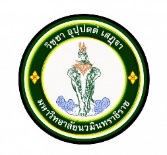 แบบยื่นขอสอบประมวลความรู้ ชื่อ............................................สกุล.................................................รหัสนักศึกษา...............................................นักศึกษาปริญญาโท	 แบบ ก1          แบบ ก2           แผน ข       วิทยาลัยพัฒนามหานครลงทะเบียนแรกเข้าเมื่อภาคการศึกษา..............................ปีการศึกษา............................สอบรายวิชาบังคับได้เป็นจำนวน.....................................หน่วยกิตมีความประสงค์สมัครสอบประมวลความรู้ (Comprehensive Examination)  ครั้งที่ 1    ครั้งที่ 2    ครั้งที่ 3ประจำภาคการศึกษา...............ปีการศึกษา...................................(ลงชื่อ)................................................................                                                                      วันที่.................................................ความเห็นประธานหลักสูตร เห็นชอบ              ไม่เห็นชอบ................................................................(..............................................................)ประธานหลักสูตรการสอบประมวลความรู้ สำหรับนักศึกษาปริญญาโท          24.4 ในหลักสูตรสาขาวิชาใดที่กำหนดให้มีการสอบประมวลความรู้ นักศึกษาต้องสอบประมวลความรู้ให้ได้สัญลักษณ์ S (Satisfactory) ภายใน 3 ครั้ง มิฉะนั้นจะถูกถอนชื่อออกจากทะเบียนนักศึกษาและผลการสอบทุกครั้งจะบันทึกไว้ในรายงานผลการศึกษา